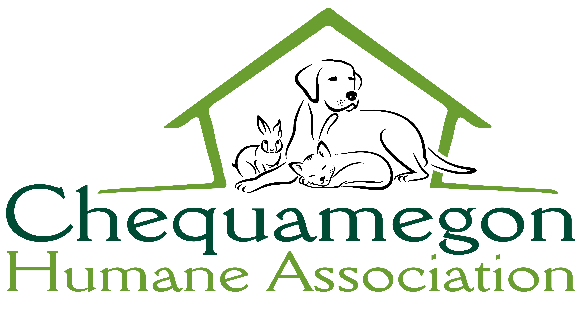 To Whom it May Concern,	This letter is to inform you that as of //2021, has completed  Hours of volunteer work at the Chequamegon Humane Association. If you have any questions or concerns, please contact us at:Chequamegon Humane Associationcheqhumane@gmail.comP.O. Box 93Ashland, WI 54906715-682-9744Thank you,Annie DeSimoneVolunteer/ Outreach Coordinator Chequamegon Humane Association 